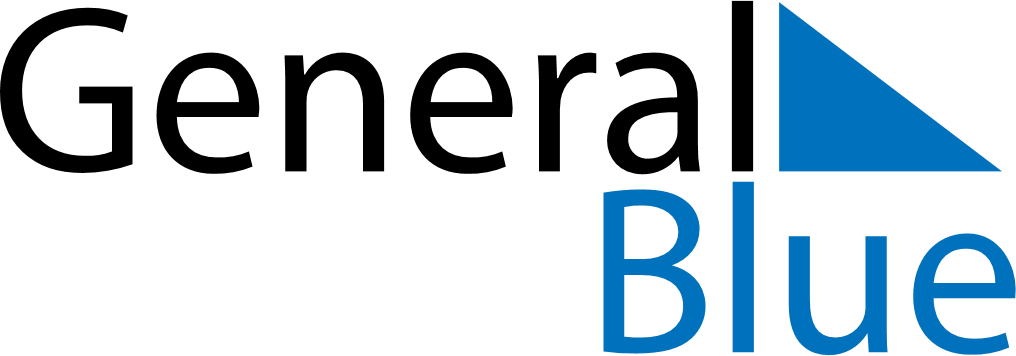 January 2024January 2024January 2024January 2024January 2024January 2024Wlodawa, Lublin, PolandWlodawa, Lublin, PolandWlodawa, Lublin, PolandWlodawa, Lublin, PolandWlodawa, Lublin, PolandWlodawa, Lublin, PolandSunday Monday Tuesday Wednesday Thursday Friday Saturday 1 2 3 4 5 6 Sunrise: 7:31 AM Sunset: 3:26 PM Daylight: 7 hours and 54 minutes. Sunrise: 7:31 AM Sunset: 3:27 PM Daylight: 7 hours and 55 minutes. Sunrise: 7:31 AM Sunset: 3:28 PM Daylight: 7 hours and 56 minutes. Sunrise: 7:31 AM Sunset: 3:29 PM Daylight: 7 hours and 57 minutes. Sunrise: 7:31 AM Sunset: 3:30 PM Daylight: 7 hours and 59 minutes. Sunrise: 7:30 AM Sunset: 3:31 PM Daylight: 8 hours and 0 minutes. 7 8 9 10 11 12 13 Sunrise: 7:30 AM Sunset: 3:32 PM Daylight: 8 hours and 2 minutes. Sunrise: 7:29 AM Sunset: 3:34 PM Daylight: 8 hours and 4 minutes. Sunrise: 7:29 AM Sunset: 3:35 PM Daylight: 8 hours and 5 minutes. Sunrise: 7:29 AM Sunset: 3:36 PM Daylight: 8 hours and 7 minutes. Sunrise: 7:28 AM Sunset: 3:38 PM Daylight: 8 hours and 9 minutes. Sunrise: 7:27 AM Sunset: 3:39 PM Daylight: 8 hours and 11 minutes. Sunrise: 7:27 AM Sunset: 3:41 PM Daylight: 8 hours and 13 minutes. 14 15 16 17 18 19 20 Sunrise: 7:26 AM Sunset: 3:42 PM Daylight: 8 hours and 16 minutes. Sunrise: 7:25 AM Sunset: 3:44 PM Daylight: 8 hours and 18 minutes. Sunrise: 7:24 AM Sunset: 3:45 PM Daylight: 8 hours and 20 minutes. Sunrise: 7:23 AM Sunset: 3:47 PM Daylight: 8 hours and 23 minutes. Sunrise: 7:23 AM Sunset: 3:48 PM Daylight: 8 hours and 25 minutes. Sunrise: 7:22 AM Sunset: 3:50 PM Daylight: 8 hours and 28 minutes. Sunrise: 7:21 AM Sunset: 3:52 PM Daylight: 8 hours and 30 minutes. 21 22 23 24 25 26 27 Sunrise: 7:19 AM Sunset: 3:53 PM Daylight: 8 hours and 33 minutes. Sunrise: 7:18 AM Sunset: 3:55 PM Daylight: 8 hours and 36 minutes. Sunrise: 7:17 AM Sunset: 3:57 PM Daylight: 8 hours and 39 minutes. Sunrise: 7:16 AM Sunset: 3:58 PM Daylight: 8 hours and 42 minutes. Sunrise: 7:15 AM Sunset: 4:00 PM Daylight: 8 hours and 45 minutes. Sunrise: 7:14 AM Sunset: 4:02 PM Daylight: 8 hours and 48 minutes. Sunrise: 7:12 AM Sunset: 4:03 PM Daylight: 8 hours and 51 minutes. 28 29 30 31 Sunrise: 7:11 AM Sunset: 4:05 PM Daylight: 8 hours and 54 minutes. Sunrise: 7:09 AM Sunset: 4:07 PM Daylight: 8 hours and 57 minutes. Sunrise: 7:08 AM Sunset: 4:09 PM Daylight: 9 hours and 0 minutes. Sunrise: 7:07 AM Sunset: 4:11 PM Daylight: 9 hours and 4 minutes. 